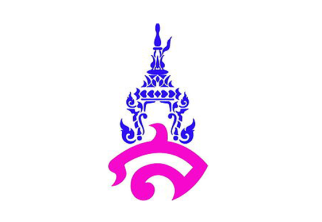 แผนการจัดการเรียนรู้กลุ่มสาระการเรียนรู้ภาษาไทย				โรงเรียนสาธิตมหาวิทยาลัยราชภัฏสวนสุนันทารายวิชา ภาษาไทยพื้นฐาน (ท๒๑๑๐๒) 			ภาคเรียนที่ ๒ ปีการศึกษา ๒๕๖๕หน่วยการเรียนรู้ที่ ๓ เรื่อง กาพย์เห่ชมเครื่องคาวหวาน	ชั้นมัธยมศึกษาปีที่ ๑แผนการจัดการเรียนรู้ที่ ๒ เรื่อง การอ่านทำนองเสนาะกาพย์เห่ชมเครื่องคาวหวานเวลาเรียน  ๑๐๐ นาที  					จำนวน ๒ คาบ			อาจารย์ประจำวิชา อาจารย์ภาคภูมิ  คล้ายทองมาตรฐานการเรียนรู้ 	มาตรฐาน ท ๑.๑ ใช้กระบวนการอ่านสร้างความรู้และความคิดเพื่อนำไปใช้ตัดสินใจแก้ปัญหาในการดำเนินชีวิตและมีนิสัยรักการอ่าน		มาตรฐาน ท ๕.๑ เข้าใจและแสดงความคิดเห็น วิจารณ์วรรณคดีและวรรณกรรมไทยอย่างเห็นคุณค่าและนำมาประยุกต์ใช้ในชีวิตจริงตัวชี้วัด	ท  ๑.๑  ม  ๑/๑  อ่านออกเสียงบทร้อยแก้วและบทร้อยกรองได้ถูกต้องเหมาะสมกับเรื่องที่อ่าน	ท  ๕.๑  ม  ๑/๕  ท่องจำบทอาขยานตามที่กำหนดและบทร้อยกรองที่มีคุณค่าตามความสนใจจุดประสงค์การเรียนรู้	ความรู้ (K)	นักเรียนสามารถอธิบายหลักการอ่าน บทร้อยกรองประเภทกาพย์ได้อย่างถูกต้อง	ทักษะ / กระบวนการ (P)	นักเรียนสามารถอ่านออกเสียงบทร้อยกรองเป็นทำนองเสนาะ ได้อย่างถูกต้องไพเราะ	คุณลักษณะอันพึงประสงค์ (A)	นักเรียนมีความตั้งใจในการอ่านสาระสำคัญ	การอ่านกาพย์ยานี  ๑๑  มีวิธีการอ่านทำนองเสนาะเช่นเดียวกับหลักการอ่านทำนองเสนาะโดยทั่วไป แต่มีหลักการอ่านเฉพาะกาพย์ คือ การแบ่งจังหวะ จะแบ่งเป็น  ๒ - ๓  ส่วนวรรคหลังแบ่งเป็น    ๓ - ๓ การใส่ทำนอง กาพย์ยานีมีทำนอง บาทเอกออกเสียงลงต่ำ ส่วนบาทโทออกเสียงต้นวรรคขึ้นเสียงสูงและการใส่อารมณ์ ในการอ่านกาพย์ควรใส่อารมณ์สอดแทรกลงไปในบทที่อ่านให้ เหมาะสมกับเนื้อเรื่องและบรรยากาศโดยอาศัยการตีความตัวบทที่จะอ่านให้ถ่องแท้เสียก่อนแล้วอ่านถ่ายทอดอารมณ์ออกมาเป็นท่วงทำนองให้น่าฟังสาระการเรียนรู้	หลักการอ่านบทร้อยกรองเป็นทำนองเสนาะประเภทกาพย์สมรรถนะสำคัญ	ความสามารถในการคิดวิเคราะห์กระบวนการจัดการเรียนรู้ คาบที่ ๑ (จำนวน ๕๐ นาที)ขั้นนำ (จำนวน ๑๐นาที)๑. ครูทบทวนความรู้ เรื่อง ลักษณะคำประพันธ์ที่ใช่ในการแต่ง เรื่อง กาพย์เห่ชมเครื่องคาวหวาน	๒. ครูเชื่อมโยงเข้าสู่บทเรียน โดยกล่าวถึงความสำคัญ ของการอ่านทำนองเสนาะ ที่ครูอ่านให้ฟังขั้นสอน (จำนวน ๔๐ นาที)		๑. ครูอธิบายความรู้เรื่องหลักการอ่านบทร้อยกรองทำนองเป็นทำนองเสนาะประเภทกาพย์ให้นักเรียนฟัง	๒. ครูอ่านบทร้อยกรองเรื่อง กาพย์เห่ชมเครื่องคาวหวาน เป็นทำนองเสนาะให้นักเรียนฟังคาบที่ ๒ (จำนวน ๕๐ นาที)ขั้นนำ (จำนวน ๑๐นาที)	๑. ครูทบทวนความรู้ เรื่อง ลักษณะคำประพันธ์ที่ใช่ในการแต่ง เรื่อง กาพย์เห่ชมเครื่องคาวหวานขั้นสอน (จำนวน ๓๐ นาที)	๑. นักเรียนอ่านออกเสียง เรื่อง กาพย์เห่ชมเครื่องคาวหวาน เป็นร้อยแก้ว พร้อมกัน	๒. ครูอ่านออกเสียงบทร้อยกรอง เป็นทำนองเสนาะเรื่อง กาพย์เห่ชมเครื่องคาวหวาน ให้นักเรียนฟังเป็นตัวอย่าง โดย บทที่อ่านให้นักเรียนฟังคือ บทที่เป็นบทอาขยานหลักตามที่ครูกำหนด ซึ่งนักเรียนจะต้องท่องจำในภาคเรียนนี้  	๓. นักเรียนอ่านออกเสียง บทร้อยกรองเรื่อง กาพย์เห่ชมเครื่องคาวหวาน เป็นทำนองเสนาะ	ขั้นสรุป (จำนวน ๑๐นาที)	๑. ครูและนักเรียนร่วมกันอภิปราย สรุปความรู้เรื่อง	วิธีการอ่านบทร้อยกรอง	สื่อการเรียนรู้	PowerPoint เรื่อง การอ่านทำนองเสนาะการวัดและการประเมินผล	การวัดประเมินผล	       ๑. ประเมินการอ่านทำนองเสนาะ	เครื่องมือวัดและประเมินผล	        ๑. แบบประเมินการอ่านทำนองเสนาะ   แหล่งการเรียนรู้สำนักงานคณะกรรมการการศึกษาขั้นพื้นฐาน. ๒๕๕๑. หนังสือเรียนสาระการเรียนรู้พื้นฐานวรรณคดีวิจักษ์ ชั้นมัธยมศึกษาปีที่ ๑. กรุงเทพฯ:โรงพิมพ์ สกสค. ลาดพร้าว.	อินเทอร์เน็ตบันทึกผลหลังการจัดกิจกรรมการเรียนรู้ผลการจัดกิจกรรมการเรียนรู้	ด้านความรู้ (K)………………………………………………………………………………………………………………………………………………………………………………………………………………………………	ด้านทักษะกระบวนการ (P)………………………………………………………………………………………………………………………………………………………………………………………………………………………………	ด้านคุณลักษณะอันพึงประสงค์ (A)………………………………………………………………………………………………………………………………………………………………………………………………………………………………ปัญหา และอุปสรรค		………………………………………………………………………………………………………………………………………………………………………………………………………………………………ข้อเสนอแนะ แนวทางในการแก้ไขปัญหา………………………………………………………………………………………………………………………………………………………………………………………………………………………………						ลงชื่อ......................................................................       							     (อาจารย์ภาคภูมิ  คล้ายทอง)แบบสังเกตพฤติกรรมรายบุคคล	คำชี้แจง: ให้ผู้สอนสังเกตพฤติกรรมของนักเรียนระหว่างเรียน  แล้วขีด ✓ ลงในช่องที่ตรงกับระดับคะแนน๔ คือ ดีมาก๓ คือ ดี๒ คือ พอใช้๑ คือ ต้องปรับปรุงลงชื่อ.........................................................ผู้ประเมิน                                                                 		          										      ................../................../.................เกณฑ์การสรุปดีมาก     	หมายถึง   คะแนนรวม ๑๓-๑๖ คะแนนดี           		หมายถึง   คะแนนรวม ๙-๑๒ คะแนน         พอใช้      	หมายถึง   คะแนนรวม ๑-๘ คะแนน         ปรับปรุง   	หมายถึง   คะแนนรวม  ๐ คะแนน         แปลผล ระดับคุณภาพมากกว่า หรือเท่ากับระดับดีถือว่าผ่านเกณฑ์การประเมินแบบประเมินสมรรถนะของผู้เรียนชื่อ..............................................นามสกุล................................................ระดับชั้น....................เลขที่.............คำชี้แจง : ผู้สอนสังเกตพฤติกรรมของนักเรียน และทำเครื่องหมาย ✓ลงในช่องที่กำหนดตามระดับคุณภาพ							ลงชื่อ........................................ผู้ประเมิน							    (...............................................)						 วัน เดือน ปี ที่ประเมิน........../............../............เกณฑ์การให้คะแนนระดับคุณภาพดีมาก      	หมายถึง   พฤติกรรมที่ปฏิบัตินั้นชัดเจน และสม่ำเสมอ  	ให้คะแนน ๓ คะแนนดี          	หมายถึง   พฤติกรรมที่ปฏิบัตินั้นชัดเจน และบ่อยครั้ง   	ให้คะแนน ๒ คะแนน         พอใช้      	หมายถึง   พฤติกรรมที่ปฏิบัติบางครั้ง                      	ให้คะแนน ๑ คะแนน         ปรับปรุง 	หมายถึง   ไม่เคยปฏิบัติพฤติกรรมที่ปฏิบัตินั้นเลย        	ให้คะแนน ๐ คะแนน         เกณฑ์การสรุปดีมาก      	หมายถึง    คะแนนรวม  ๑๓-๑๕ คะแนนดี           		หมายถึง    คะแนนรวม  ๙-๑๒ คะแนน         พอใช้      	หมายถึง    คะแนนรวม  ๑-๘ คะแนน         ปรับปรุง   	หมายถึง    คะแนนรวม  ๐ คะแนน         แปลผล ระดับคุณภาพมากกว่า หรือเท่ากับระดับดีถือว่าผ่านเกณฑ์การประเมินแบบการประเมินการท่องจำบทร้อยกรอง ทำนองทำนองเสนาะระดับคะแนน๒๖-๓๐		ดีมาก๒๑-๒๕	ดี๑๕-๒๐		พอใช้๑๐-๑๔		ควรปรับปรุง	ที่ชื่อความรู้ความเข้าใจในเนื้อหาความรู้ความเข้าใจในเนื้อหาความรู้ความเข้าใจในเนื้อหาความรู้ความเข้าใจในเนื้อหาการแสดงความคิดเห็นการแสดงความคิดเห็นการแสดงความคิดเห็นการแสดงความคิดเห็นความสนใจความสนใจความสนใจความสนใจการมีส่วนร่วมในชั้นเรียนการมีส่วนร่วมในชั้นเรียนการมีส่วนร่วมในชั้นเรียนการมีส่วนร่วมในชั้นเรียนที่ชื่อ๔๓๒๑๔๓๒๑๔๓๒๑๔๓๒๑สมรรถนะด้านรายการประเมินระดับคุณภาพระดับคุณภาพระดับคุณภาพระดับคุณภาพสมรรถนะด้านรายการประเมินดีมาก(๓)ดี(๒)พอใช้(๑)ปรับปรุง(๐)ความสามารถในการคิดสามารถคิดวิเคราะห์และสังเคราะห์ได้ความสามารถในการคิดสามารถจำแนกข้อมูลได้ความสามารถในการคิดสามารถจัดหมวดหมู่ข้อมูลได้ความสามารถในการคิดสามารถอธิบายลักษณะของข้อมูลได้ความสามารถในการคิดสามารถเปรียบเทียบลักษณะของข้อมูลได้การประเมินดีมาก( ๓ )พอใช้( ๒ )ปรับปรุง( ๑ )ค่าน้ำหนักคะแนนอ่านถูกต้องตามหลักการอ่านอ่านถูกต้องและใช้น้ำเสียงถูกต้องตรงตามหลักการอ่านโดยตลอดอ่านถูกต้องและใช้น้ำเสียงตามหลักการอ่านบางส่วนอ่านถูกต้องตามหลักการอ่านบ้างลีลาจังหวะเว้นจังหวะวรรคตอนถูกต้องตามการแบ่งวรรค  น้ำหนักสียงหนักเบา  ไพเราะน่าฟังเว้นจังหวะวรรคตอนถูกต้องบางส่วน  น้ำหนักเสียง  หนักเบา  พอสมควรเว้นจังหวะวรรคตอนผิดเป็นส่วนใหญ่  น้ำหนักเสียง หนักเบา  ไม่ถูกต้องอักขรวิธีอ่านออกเสียงถูกต้องตามอักขรวิธีโดยตลอด เช่น  ตัว  ร  ล  คำควบกล้ำ ถูกต้องชัดเจนอ่านออกเสียงถูกต้องตามอักขรวิธีบางส่วนอ่านออกเสียงไม่ถูกต้องตามอักขรวิธีเป็นส่วนใหญ่ความตั้งใจมีความมุ่งมั่นตั้งใจในการอ่านบทอาขยานอย่างมากอ่านพร้อมเพรียงกันทุกคนมีความมุ่งมั่นตั้งใจในการอ่านบทอาขยานค่อนข้างดีอ่านค่อนข้างจะพร้อมเพรียงไม่มีมีความมุ่งมั่นตั้งใจในการอ่านบทอาขยานไม่พร้อมเพรียงรวมรวมรวมรวม